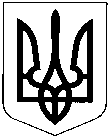 УКРАЇНАХМЕЛЬНИЦЬКА ОБЛАСТЬНОВОУШИЦЬКА СЕЛИЩНА РАДАНОВОУШИЦЬКОЇ СЕЛИЩНОЇ ОБ’ЄДНАНОЇ  ТЕРИТОРІАЛЬНОЇ ГРОМАДИР І Ш Е Н Н Я сесії селищної ради VII скликаннявід 24 травня 2018 року № 27смт. Нова УшицяПро надання погоджень на розроблення проектів землеустроющодо відведення земельних ділянок      Відповідно до Земельного кодексу України, статті 26 Закону України «Про місцеве самоврядування в Україні»,  розпорядження Кабінету Міністрів України від 31 січня 2018 року № 60 «Питання передачі земельних ділянок сільськогосподарського призначення державної власності у комунальну власність об»єднаних територіальних громад, селищна рада вирішила:1. Погодити (відмовити) надання дозволу на розроблення проектів землеустрою щодо відведення земельних ділянок громадянам (зідно додатків). 2. Контроль за виконанням рішення покласти на постійну комісію Новоушицької селищної ради з питань містобудування, будівництва, земельних відносин та охорони навколишнього природного середовища.Селищний  голова                                                                    О. Московчук                                                                             Додаток № 1                                                                                                         до рішення ХІ сесії                                                                                                          від  03.07.2018 року №27Перелікгромадян яким погоджується надання дозволу на розроблення проектів землеустрою щодо відведення земельних ділянокСекретар ради								С. Мегель                                                                           Додаток № 1                                                                                                         до рішення ХІ сесії                                                                                                          від  03.07.2018 року №27Перелікгромадян яким відмовлено у погодженні надання дозволу на розроблення проектів землеустрою щодо відведення земельних ділянокСекретар ради								С. Мегель№ п/пПІПЦільове призначення, розташування земельної ділянки Орієнтовна площа, га1Гонзолевська Віта Борисівна Ведення особистого селянського господарства, (у власність),  за межами смт. Нова Ушиця0,07002Яровий Владислав АнатолійовичВедення особистого селянського господарства, (у власність),  за межами смт. Нова Ушиця0,07003Ярова Людмила МихайлівнаВедення індивідуального садівництва, (у власність), за межами смт. Нова Ушиця0,06004Савіцький Микола МиколайовичВедення особистого селянського господарства, (у власність), за межами с. Куражин2,00005Хмельовський Володимир ОлександровичВедення особистого селянського господарства, (у власність), за межами с. Куражин2,00006Каліненко Микола ІвановичВедення особистого селянського господарства, (у власність), за межами с. Песець2,00007Ткач Микола ІвановичВедення особистого селянського господарства, (у власність), за межами с. Загоряни2,00008Максимчук Тетяна ІванівнаВедення особистого селянського господарства, (у власність), за межами с. Куча2,00009Кушнір Олена ПавлівнаВедення особистого селянського господарства, (у власність), за межами смт. Нова Ушиця0,300010Кріцин Сергій ВолодимировичВедення особистого селянського господарства, (у власність), за межами с. Пилипківці2,000011Воєвода Андрій ГригоровичВедення особистого селянського господарства, (у власність), за межами с. Отроків2,000012Паршенко Лідія ВолодимирівнаВедення особистого селянського господарства, (у власність), за межами с. Нова Гута2,000013Нагорний Євген ВолодимировичВедення особистого селянського господарства, (у власність), за межами с. Куча2,000014Сервенік Людмила ІванівнаВедення особистого селянського господарства, (у власність), за межами с. Глібів2,000015Самборик Галина Іванівна(у власність), за межами с.Песець2,000016Кріцин Сергій СергійовичВедення особистого селянського господарства, (у власність), за межами с.Пилпківці2,000017Кріцин Руслан СергійовичВедення особистого селянського господарства, (у власність), за межами с.Пилпківці2,0000№ п/пПІПЦільове призначення, розташування земельної ділянки Орієнтовна площа, га1Юрчик Роман БогдановичВедення індивідуального садівництва(у власність),  за межами Рудківці. Не повний перелік документів, а саме відсутні графічні матеріали із зазначенням бажаного місця розташування земельної ділянки0,122Гожик Микола Миколайович (у власність),  за межами с. Заборознівці. . Не повний перелік документів, а саме відсутні графічні матеріали із зазначенням бажаного місця розташування земельної ділянки. Також не вказано цільове призначення2,00003Дубіневич Галина ТрохимівнаВедення товарного сільськогосподарського виробництва, (в оренду),  за межами с. Рудківці. Земельна ділянки не відповідає тій площі яка б мала бути відповідно до поділу приміщеня що на ній знаходиться.0,124Білик Марія ТимофіївнаВедення товарного сільськогосподарського виробництва, (в оренду),  за межами с. Рудківці. Земельна ділянки не відповідає тій площі яка б мала бути відповідно до поділу приміщеня що на ній знаходиться.0,125Дубіневич Василь Семенович (тех. паспорт на двох заява від одного)Ведення товарного сільськогосподарського виробництва, (в оренду),  за межами с. Рудківці. Земельна ділянки не відповідає тій площі яка б мала бути відповідно до поділу приміщеня що на ній знаходиться.0,126Стрілецький Віталій Казимірович (у власність),  за межами с. Шебутинці. Розташоване пасовище. Не вказане цільове призначення.2,00007Таралевич Інна МиколаївнаВедення особистого селянського господарства, (у власність),  за межами с. Шебутинці Розташоване пасовище.2,00008Таралевич Анатолій АнатолійовичВедення особистого селянського господарства, (у власність),  за межами с. Шебутинці Розташоване пасовище.2,00009Олембовський Володимир ВасильовичВключення земельної ділянки кадастровий номер 6823386500:08:002:0105 до переліку для проведення земельних торгів.Відсутність клопотання власника земельної ділянки.11,7026